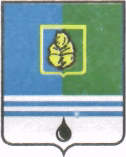 ПОСТАНОВЛЕНИЕАДМИНИСТРАЦИИ ГОРОДА КОГАЛЫМАХанты-Мансийского автономного округа - ЮгрыО внесении изменений и дополненияв постановление Администрациигорода Когалымаот 17.07.2014 №1770 В соответствии со статьёй 100 Федерального закона от 05.04.2013    №44-ФЗ «О контрактной системе в сфере закупок товаров, работ, услуг для обеспечения государственных и муниципальных нужд», учитывая письмо Службы контроля Ханты-Мансийского автономного округа - Югры от 20.02.2018 №32-Исх-230:1. В приложение к постановлению Администрации города Когалыма от 17.07.2014 №1770 «О порядке осуществления ведомственного контроля в сфере закупок для обеспечения муниципальных нужд» (далее – Порядок) внести следующие изменения:1.1. Пункт 3 Порядка изложить в следующей редакции:«3. Ведомственный контроль осуществляется отделом финансово-экономического обеспечения и контроля Администрации города Когалыма (далее – Отдел) в отношении подведомственных Администрации города Когалыма муниципальных казенных и бюджетных учреждений, а также подведомственных муниципальных автономных учреждений в случаях осуществления ими закупок товаров, работ, услуг с особенностями, предусмотренными статьёй 15 Федерального закона о контрактной системе (далее - подведомственные заказчики), а также структурными подразделениями Администрации города Когалыма, осуществляющими координацию деятельности  подведомственных заказчиков (далее- Координаторы).»;1.2. Пункт 6 Порядка изложить в следующей редакции:«6. Должностные лица, уполномоченные на осуществление ведомственного контроля, определяются в соответствии с их должностными инструкциями.»; 1.3. Пункт 7 Порядка изложить в следующей редакции:«7. Ведомственный контроль в сфере закупок осуществляется в форме предварительного и текущего контроля. Предварительный контроль осуществляется Отделом путем проведения документарных мероприятий (проверок) ведомственного контроля (далее – документарная проверка, мероприятие ведомственного контроля). Текущий контроль осуществляется путем осмотра Координаторами осуществления подведомственными заказчиками приемки товаров, работ, услуг приоритетных направлений деятельности, фиксируется на документах о приемке отметкой «Текущий ведомственный контроль пройден» и оформляется актом проведения текущего ведомственного контроля (далее – акт) согласно приложению к Порядку. Акт подписывается лицами, уполномоченными на осуществление текущего контроля, и лицами, ответственными за приемку товаров, работ, услуг. Акт передается в Отдел в течение 3 дней с даты проведения текущего контроля.»;1.4. Пункт 8 Порядка изложить в следующей редакции:«8. Предварительный контроль осуществляется в целях предупреждения нарушений требований законодательства о контрактной системе в сфере закупок до начала проведения подведомственными заказчиками конкурентных процедур по осуществлению закупок, работ, услуг. Текущий контроль – в ходе осуществления подведомственными заказчиками полномочий в сфере закупок товаров, работ, услуг приоритетных направлений деятельности.»;	1.5. Дополнить Порядок приложением согласно приложению к настоящему постановлению.	2. Опубликовать настоящее постановление и приложение к нему в газете «Когалымский вестник» и разместить на официальном сайте Администрации города Когалыма в сети «Интернет» (www.admkogalym.ru).3. Контроль за выполнением постановления возложить на заместителя главы города Когалыма Т.И.Черных.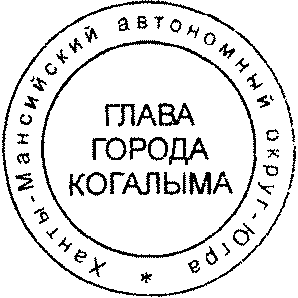 Глава города Когалыма						         Н.Н.ПальчиковСогласовано:заместитель главы г.Когалыма			Т.И.Черныхпредседатель КФ					М.Г.Рыбачокначальник ЮУ 					В.В.Геновзам.начальника ОФЭОиК				Е.А.ПискорскаяПодготовлено:главный специалист ОФЭОиК				И.Ю.АюповаРазослать: Черных Т.И., Подивилов С.В., Мартынова О.В., Рудиков М.А., КФ, ЮУ, ОФЭОиК, ОМК, отдел по делам ГОиЧС, отдел архитектуры, УКСиМП, УпоОВ, сектор пресс-службы, КУМИ, УО, МКУ «УКС», МКУ «ЕДДС», МКУ «УЖКХ», МКУ «УОДОМС», МКУ «ОЭХД», МКУ «Редакция газеты «Когалымский вестник», МБУ «КСАТ», МБУ «ЦБС», МБУ «МВЦ», МБУ МКЦ «Феникс»Приложениек постановлению Администрациигорода Когалымаот 07.06.2018  №1238АКТпроведения текущего ведомственного контроля №__г.Когалым                                                                                        «____»___________20____________________________________________________________________________(наименование координатора)в соответствии с постановлением Администрации города Когалыма от 17.07.2014 №1770 «О порядке осуществления ведомственного контроля в сфере закупок для обеспечения муниципальных нужд» проведен текущий ведомственный контроль_________________________________________________________________________(наименование подведомственного заказчика)в части закупаемых товаров, работ, услуг приоритетных направлений деятельности, утвержденных____________________________________________________________(наименование, номер, дата НПА, подтверждающегозакрепление приоритетных направлении деятельности)Проведен осмотр осуществления заказчиком приемки товаров, работ, услуг согласно муниципального контракта ________________________________________                                                              (номер, дата, предмет контракта)Текущий ведомственный контроль______________________________________________(пройден/не пройден)Замечания (при наличии):___________________________________________________________________________________________________________________________________________________________________________________________________________________________Лицо, ответственное за текущийведомственный контроль, должность                  ______________                    _______________(подпись)                                       (расшифровка)Лицо, ответственное за приемкутоваров, работ, услуг, должность                         ______________                     _______________(подпись)                                       (расшифровка)От  «07»июня2018г. № 1238